    2.7.	Содействие сплоченности работников образовательных организаций города Оренбурга.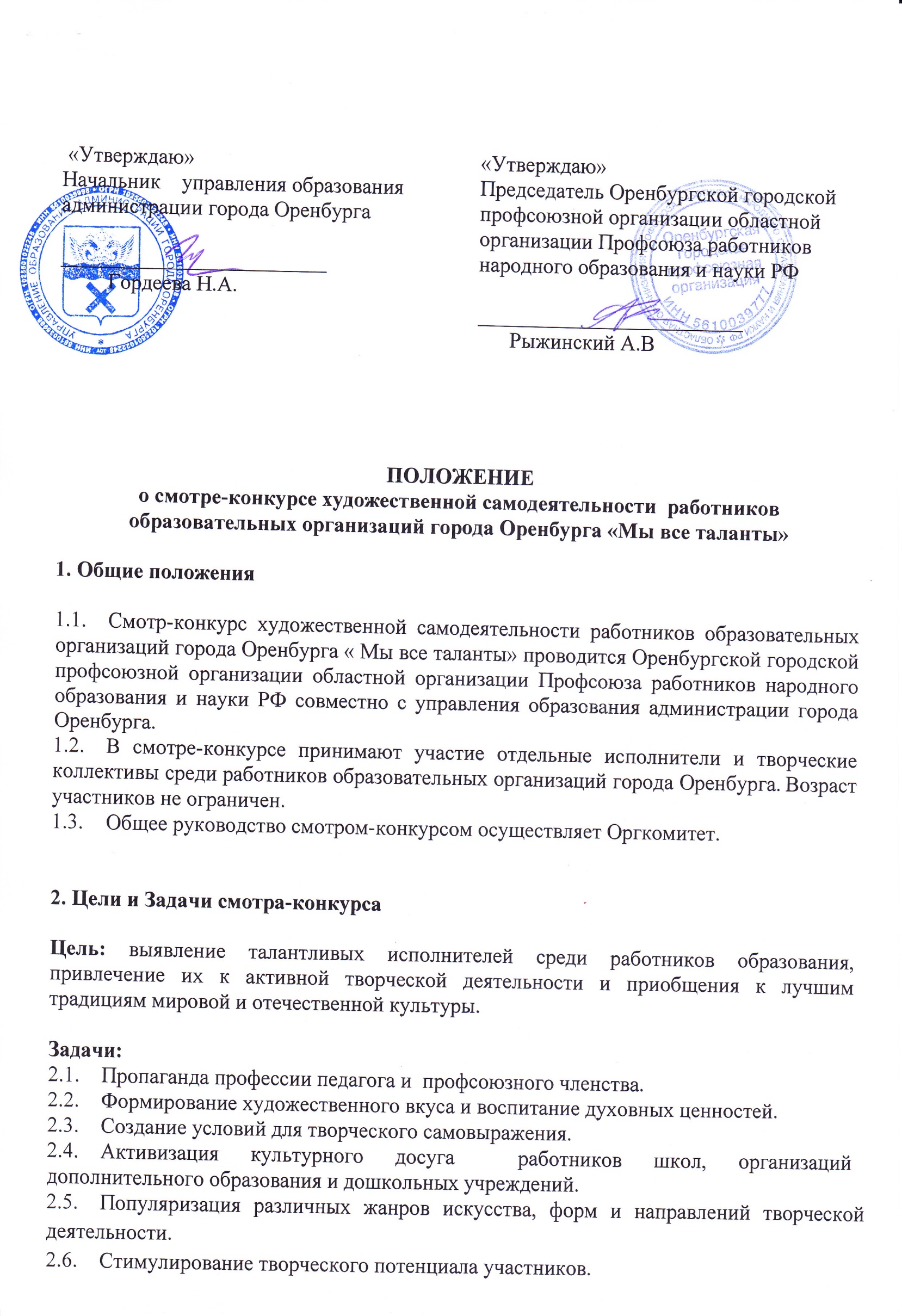 3. Организация и порядок проведения смотра-конкурса3.1.	Смотр-конкурс организуется и проводится в 2 этапа:І этап – (октябрь – ноябрь 2017 г.) - отборочный на уровне образовательных организаций. ІІ этап – (декабрь 2017 г.) – финальный.3.2.	В рамках проведения І этапа смотра производится конкурсный отбор номеров художественной самодеятельности и формируется состав участников II этапа - не более 1 номера от каждой образовательной организации.3.3.	Заявки на участие в финальном этапе смотра-конкурса по установленной форме принимаются городской организацией Профсоюза до 1 декабря 2017 года на электронный адрес: prof56-2@mail.ru или по адресу: Пролетарская, 72.3.4.	В смотре-конкурсе могут быть представлены творческие выступления  в любой из номинации:-	вокал: академический, народный или эстрадный (до 3 минут);- 	инструментальное исполнение (до 3 минут);-	ансамбль (вокально-инструментальный, инструментальный,  вокальный),  хоровой коллектив (до 5 минут);-	хореографический жанр (танцевальные соло, дуэт, группа) (до 5 минут);-	авторская песня (до 3 минут);-	конферанс, художественное слово или авторское стихотворение (до 3 минут);-	театральный или оригинальный жанр (сценки, миниатюры) (до 7 минут);3.5.	 Техническое оснащение. Участники могут использовать конкурсные произведения с живым музыкальным сопровождением или иметь фонограммы (-1) на CD  или флеш-накопителях. 6.	Состав  жюри смотра-конкурсаСостав жюри финального этапа смотра-конкурса формируется оргкомитетом.7.  Критерии оценки и подведение итогов7.1. Оцениваются выступления отдельных участников (солистов) и творческих коллективов.7.2.	Выступления оцениваются по 5-бальной системе.7.3. 	Выход за хронометраж номера (- 5 баллов).7.4.	В выступлениях отдельных участников учитывается:- исполнительский уровень;- артистизм и эмоциональное воздействие на аудиторию;- сценический имидж (костюм, атрибутика) и сценическая культура;- морально-этическое, художественное содержание номера;7.5.	При оценке творческих коллективов учитываются:- режиссура (целостность и выстроенность);- жанровое многообразие;-участие в программе педагогических династий, привлечение участников различного возраста;- сценический имидж (костюмы, атрибутика) и сценическая культура;- отражение мотивации профчленства.7.6.	Оценка каждого выступления определяется путем суммирования оценок, выставленных каждым членом жюри. Победителями объявляются исполнители, получившие максимальное количество баллов.8.	Награждение8.1.	Участникам смотра-конкурса вручаются дипломы за участие. В каждой номинации определяются лауреаты 1,2,3 степени.8.2.	Победителям	смотра-конкурса	 в	каждой	номинации	вручаются дипломы и ценные денежные подарки:1 место - 3000 рублей; 2 место - 2000 рублей; 3место - 1000 рублей.7.	Финансирование смотра-конкурсаФинансирование организации и проведения смотра-конкурса художественной самодеятельности  работников образовательных организаций города Оренбурга «Мы все таланты» проводится городской профсоюзной организацией областной организации Профсоюза работников народного образования и науки РФ.Заявкана участие в смотре-конкурсе художественной самодеятельности  работников образовательных организаций города Оренбурга «Мы все таланты»Образовательная организация ____________________________________________ 2        Номинация ________________________________________________________       3        Ф.И.О исполнителя, или название коллектива ___________________________________________________________________________________________________       4        Количество человек в коллективе   _____________________________________     5        Название исполняемого произведения (номера) ____________________________      _______________________________________________________________________6        Автор музыки и автор текста _________________________________________        7        Продолжительность ________________________________________________        8        Носитель фонограммы (CD и др.) _____________________________________       9 	Музыкальные инструменты __________________________________________       10     Ф.И.О председателя Профкома __________________________________________        11    Другая информация, важная по вашему мнению  __________________________      _________________________________________________________________________Руководитель образовательной организации   ____________   ___________________    М.П.                                                                                          (подпись)                          (ФИО)                 Председатель Профкома             ____________   ___________________  М.П.                                                 (подпись)                            (ФИО)                 